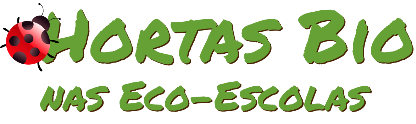 Horta Bio… em casaFicha de RegistoPesquisa feita por mim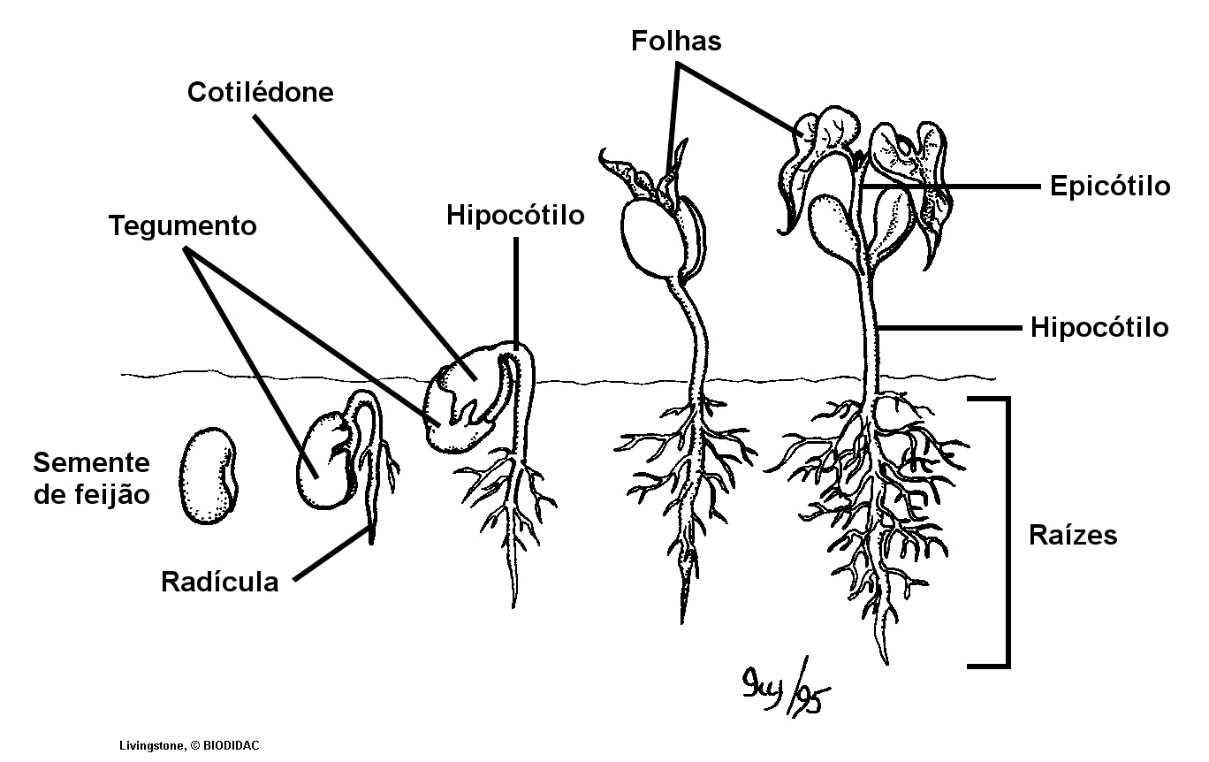 Tiago Tomás Torres Mota5º HIdentificação da planta escolhidaIdentificação da planta escolhidaNome comum da espécie: FeijoeiroNome científico: Phaseolus vulgarisQuando colocaste a semente na terra?Atenção: as sementes sem água não germinam! A germinação inicia-se por uma intensa absorção de água.Quando colocaste a semente na terra?Atenção: as sementes sem água não germinam! A germinação inicia-se por uma intensa absorção de água.Data: 28 de abril 2020Data: 28 de abril 2020Quantos dias passaram até ao aparecimento da plântula?Regista este momento com uma fotografia!Não te esqueças: A planta “recém-nascida”, precisa de luz para realizar a fotossíntese, é desta forma que produz o seu próprio alimento.Quantos dias passaram até ao aparecimento da plântula?Regista este momento com uma fotografia!Não te esqueças: A planta “recém-nascida”, precisa de luz para realizar a fotossíntese, é desta forma que produz o seu próprio alimento.Resposta:A planta foi colocada em algodão com águaResposta:A planta foi colocada em algodão com águaRegisto semanal do desenvolvimento da planta:Gostaríamos que registasses, se possível, semanalmente, o desenvolvimento da tua planta. Se não se notarem modificações significativas, não necessitas de anotar.O que podes e deves registar?Quanto cresceu? Quantas folhas novas? Apareceram ramificações? Apareceu uma florescência, quando? A planta frutificou? A planta ficou com as folhas amareladas? Murchou? Tem parasitas? Atenção:Envia para o teu professor, com esta tabela, um conjunto de fotografias que exibam a evolução do crescimento da planta (4 a 8 fotografias).Registo semanal do desenvolvimento da planta:Gostaríamos que registasses, se possível, semanalmente, o desenvolvimento da tua planta. Se não se notarem modificações significativas, não necessitas de anotar.O que podes e deves registar?Quanto cresceu? Quantas folhas novas? Apareceram ramificações? Apareceu uma florescência, quando? A planta frutificou? A planta ficou com as folhas amareladas? Murchou? Tem parasitas? Atenção:Envia para o teu professor, com esta tabela, um conjunto de fotografias que exibam a evolução do crescimento da planta (4 a 8 fotografias).Semana 1:3 e 5 de maio deu origem à radícula e hipocótiloSemana 1:3 e 5 de maio deu origem à radícula e hipocótiloSemana …6 de maio.. :cotilédones e folhaSemana …6 de maio.. :cotilédones e folhaSemana7 de maio … cotilédones e folha.. :Semana7 de maio … cotilédones e folha.. :Semana ….. :10 e 11 de maio folhasSemana ….. :10 e 11 de maio folhasPor fim…Descreve-nos como foi feita a sementeira:Numa primeira fase foi colocado uma semente de feijão em algodão com água .Ao fim de uma semana foi colocado na terra. Como foi realizada a manutenção da tua planta?A planta foi mantida  num local com luz e com água necessária ao seu crescimento.Que materiais utilizaste?Um frasco de vidro, ,sementes de feijão, algodão ,vaso e terra.